Karta pracy dla 5 – latka nr 10 					Dnia 19.05.2020 r.Wniebowstąpienie Pana Jezusa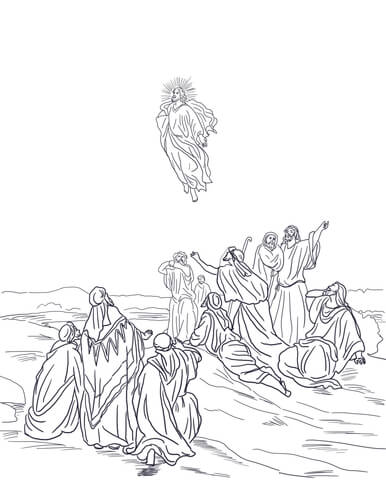 - Dorysuj chmurki i pokoloruj obraz- Zachęcam do obejrzenia filmiku „Wniebowstąpienie Pana Jezusa” – Komentarz do Ewangelii – Gienek Washabie- Zachęcam do rozmowy z Jezusem, który jest w niebie